        MEMBERSHIP INVITATION TO JOIN THE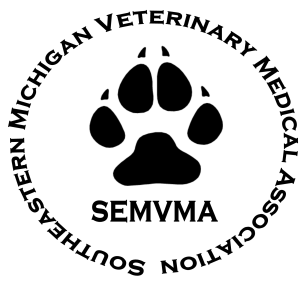      SOUTHEASTERN MICHIGAN VETERINARY     MEDICAL ASSOCIATION     P.O. BOX 4030, SOUTHFIELD, MI  48307     ADMINSEMVMA@SEMVMA.COM      PHONE (248) 651-6332     FAX (248) 651-6333First Name: __________________________ Last Name: __________________________________Home Address: _____________________________________________________________________City: _____________________________________ State:___________  Zip Code:_______________Telephone: __________________________ E-Mail:________________________________________Hospital Name: _____________________________________________________________________Business Address: __________________________________________________________________City:__________________________________  State:____________  Zip Code:________________Telephone: ________________________________ Fax: ____________________________________Preferred Mailing Address (choose one):   Home_______________   Office________________Board Certification: _________________________________________________________________Date of Birth: ______________________   State License Number: ________________________College: _______________________________________ Year of Graduation: _________________Married:  Yes_______    No______ Spouses Name: _____________________________________I certify that the above facts as stated are true, and that I agree to follow the rules and regulations of this organization as set forth in the constitution and by-laws if I am accepted for membership.Applicant’s Signature: _____________________________________ Date: ___________________Name of Sponsor 1:__________________________   Signature: ___________________________Name of Sponsor 2:________________________ Signature: ______________________________Total Dues through June, 2022- $160.00If you would like to join the SEMVMA but do not have a sponsor, Please contact the office